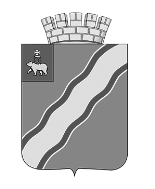 АДМИНИСТРАЦИЯГОРОДА КРАСНОКАМСКАПОСТАНОВЛЕНИЕ13.08.2019                                                                                                            № 565-п.Об утверждении Положения о стимулировании членов народных дружин по охране общественного порядка на территории Краснокамского городского округаВ соответствии с Федеральными законами от 06 октября 2003 г. № 131-ФЗ «Об общих принципах организации местного самоуправления в Российской Федерации», от 02 апреля 2014 г. № 44-ФЗ «Об участии граждан в охране общественного порядка», от 19 мая 1995 г. № 82-ФЗ «Об общественных объединениях», администрация города Краснокамска ПОСТАНОВЛЯЕТ:1. Утвердить прилагаемое Положение о стимулировании членов народных дружин по охране общественного порядка на территории Краснокамского городского округа. 2. Считать утратившими силу: 2.1. постановление администрации Краснокамского городского поселения от 17 июля 2015 г. № 565 «Об утверждении Положения о дружинах по охране общественного порядка на территории Краснокамского городского поселения»;2.2. постановление администрации Краснокамского городского поселения от 16 октября 2017 г. № 1147 «Об утверждении Положения о стимулировании членов народной дружины по охране общественного порядка на территории Краснокамского городского поселения»;2.3. постановление администрации Оверятского городского поселения от 14 августа 2017 г. № 434 «Об утверждении Положения о стимулировании членов народной дружины по охране общественного порядка на территории Оверятского городского поселения»;2.4. постановление администрации Майского сельского поселения от 17 июля 2017 г. № 134 «Об утверждении Положения о материальном стимулировании членов народных дружин Майского сельского поселения».3. Постановление подлежит опубликованию в специальном выпуске «Официальные материалы органов местного самоуправления Краснокамского городского округа» газеты «Краснокамская звезда» и на официальном сайте Краснокамского городского округа http://krasnokamsk.ru/.4. Контроль за исполнением настоящего постановления оставляю за собой.Глава города Краснокамска -глава администрациигорода Краснокамска                                                                                  И.Я. БыкаризН.А. Шилова7-45-00УТВЕРЖДЕНОпостановлением администрациигорода Краснокамскаот 13.08.2019 № 565-пПОЛОЖЕНИЕо стимулировании членов народных дружин по охране общественного порядка на территории Краснокамского городского округаОсновная задача стимулирования членов народных дружин по охране общественного порядка на территории Краснокамского городского округа (далее – дружинник ДНД) – активизация участия граждан в мероприятиях по охране общественного порядка на территории округа.1. Меры поощрения дружинников ДНД:1.1. В качестве поощрения, по ходатайству командиров народных дружин, администрацией города Краснокамска могут применяться:- предоставление льготных или бесплатных абонементов (пропусков) на посещение занятий (сеансов) в спортивных учреждениях, подведомственных администрации города Краснокамска (тренажерные залы, бассейн), а также предоставление бесплатных билетов (пропусков) на культурно-массовые и спортивные мероприятия, организуемые администрацией города Краснокамска;- объявление благодарности (награждение Благодарственным письмом);- награждение Почетной грамотой.1.2. За активное участие дружинников ДНД в охране общественного порядка, по согласованию с работодателем командир народной дружины и администрация города Краснокамска могут ходатайствовать о награждении их денежной премией или ценным подарком по основному месту работы.1.3. За особые заслуги в выполнении своего общественного долга в деле охраны общественного порядка, предупреждении и пресечении правонарушений, проявленные при этом мужестве и героизме, дружинники ДНД могут быть представлены к награждению государственными наградами Российской Федерации в соответствии с действующим законодательством Российской Федерации.2. Меры материального стимулирования2.1. Материальное стимулирование дружинников ДНД осуществляется из средств бюджета Краснокамского городского округа в пределах выделенных бюджетных ассигнований на материальное стимулирование членов ДНД в муниципальной программе «Обеспечение общественной безопасности на территории Краснокамского городского округа», выплаты производятся за квартал.2.2. Расчет материального стимулирования осуществляется в зависимости от количества выходов на дежурство.2.3. Командир ДНД является ответственным за учет времени нахождения дружинников на дежурстве. Табель дежурства ведется командиром народной дружины (приложение 1). Табель учета дежурств предоставляется в администрацию города Краснокамска до 15 числа месяца, следующего за отчетным периодом (квартал).2.4. Размер материального стимулирования определяется на основании табеля дежурств из расчета 55 (пятьдесят пять) рублей за каждый час дежурства каждому дружиннику ДНД.2.5. Единовременная выплата материального стимулирования за каждый случай участия в раскрытии преступления в размере 1000 (одна тысяча) рублей выплачивается каждому члену ДНД, участвовавшему в раскрытии преступления.2.6. Единовременная выплата материального стимулирования за участие дружинника в выявлении каждых 10 (десяти) административных правонарушений в размере 400 (четыреста) рублей выплачивается каждому члену ДНД, участвовавшему в выявлении административных правонарушений.2.7. Выплату материального стимулирования дружинникам ДНД осуществляет МКУ «Централизованная бухгалтерия Краснокамского муниципального района» безналичным путем за квартал, не ранее 15 числа месяца, следующего за отчетным периодом, на основании распоряжения администрации города Краснокамска.3. Меры материального поощрения.3.1. Меры материального поощрения инициируются командиром добровольной народной дружины Краснокамского городского округа.3.2. Меры материального поощрения могут оформляться ко Дню сотрудника органов внутренних дел России, связанного с юбилейными датами, а также в иных случаях, не противоречащих действующему законодательству, только тем дружинникам, которые состоят в дружине не менее года и имеют при этом в среднем более 15 выходов на дежурство за 12 предыдущих месяцев. Обоснованием являются сводные табели учета дежурства дружинников.Приложениек Положению о стимулированиичленов народной дружины по охранеобщественного порядка на территорииКраснокамского городского округаТабель учета дежурств за ____________ 20__ годаКомандир ДНД                                        Ф.И.О.                                  подпись                                      дата№ п/пФ.И.О. члена народной дружиныОтметки о явках на дежурство по числам месяцаОтметки о явках на дежурство по числам месяцаОтметки о явках на дежурство по числам месяцаОтметки о явках на дежурство по числам месяцаОтметки о явках на дежурство по числам месяцаОтметки о явках на дежурство по числам месяцаОтметки о явках на дежурство по числам месяцаОтметки о явках на дежурство по числам месяцаОтметки о явках на дежурство по числам месяцаОтметки о явках на дежурство по числам месяцаОтметки о явках на дежурство по числам месяцаОтметки о явках на дежурство по числам месяцаОтметки о явках на дежурство по числам месяцаОтметки о явках на дежурство по числам месяцаОтметки о явках на дежурство по числам месяцаОтметки о явках на дежурство по числам месяцаОтметки о явках на дежурство по числам месяцаОтметки о явках на дежурство по числам месяцаОтметки о явках на дежурство по числам месяцаОтметки о явках на дежурство по числам месяцаОтметки о явках на дежурство по числам месяцаОтметки о явках на дежурство по числам месяцаОтметки о явках на дежурство по числам месяцаОтметки о явках на дежурство по числам месяцаОтметки о явках на дежурство по числам месяцаОтметки о явках на дежурство по числам месяцаОтметки о явках на дежурство по числам месяцаОтметки о явках на дежурство по числам месяцаОтметки о явках на дежурство по числам месяцаОтметки о явках на дежурство по числам месяцаОтметки о явках на дежурство по числам месяцаИтого отработано за месяцИтого отработано за месяц№ п/пФ.И.О. члена народной дружиныднейчасов